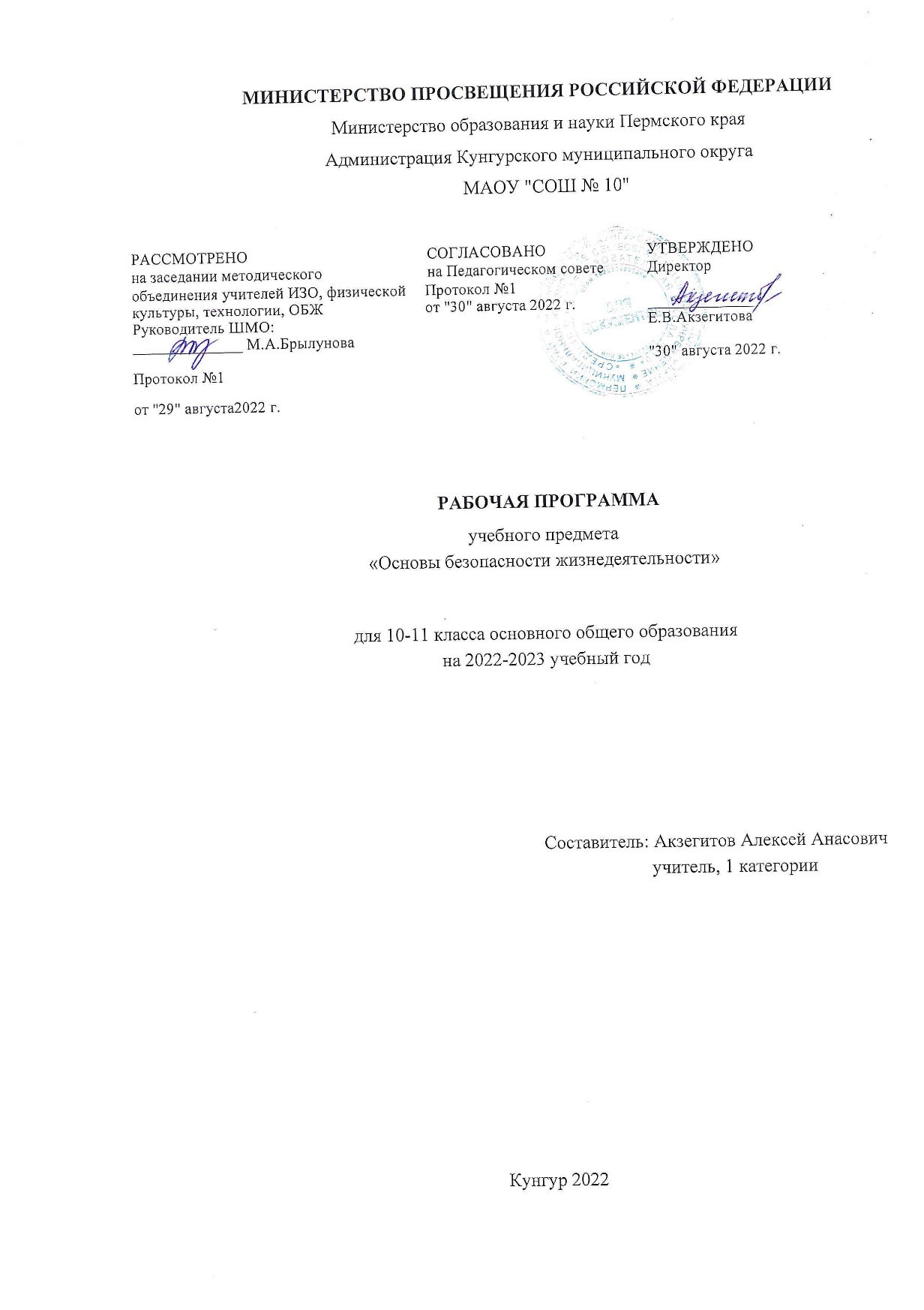 Пояснительная записка     Курс «Основы безопасности жизнедеятельности» предназначен для воспитания личности безопасного типа, хорошо знакомой с современными проблемами безопасности жизни и жизнедеятельности человека, осознающей их исключительную важность, стремящейся решать эти проблемы, разумно сочетая личные интересы с интересами общества. Программа разработана с учетом комплексного подхода к формированию у учащихся современного уровня культуры безопасности и позволяет: - последовательно и логически взаимосвязано структурировать тематику курса ОБЖ; эффективно использовать межпредметные связи;- обеспечить непрерывность образования и более тесную преемственность процессов обучения;- повышать эффективность процесса формирования у учащихся современного уровня культуры безопасности с учетом возрастных особенностей и уровня подготовки по другим учебным дисциплинам, а также с учетом особенностей обстановки в регионе в области безопасности при разработке региональных учебных программ.Нормативные документы, обеспечивающие реализацию программыФедеральный закон Российской Федерации «Об образовании в Российской Федерации» (от 29.12.2012 № 273-ФЗ).Федеральный государственный образовательный стандарт основного общего образования (приказ Минобрнауки РФ от 17.12.2010 № 1897).Приказ Министерства просвещения России от 28 декабря 2018 № 345 «О федеральном перечне учебников, рекомендуемых к использованию при реализации имеющих государственную аккредитацию образовательных программ начального общего, основного общего, среднего общего образования».Приказ Министерства просвещения Российской Федерации от 8 мая 2019 г. № 233 «О внесении   изменений в федеральный перечень учебников, рекомендуемых к использованию при реализации имеющихся государственную аккредитацию образовательных программ начального общего, основного общего, среднего общего образования, утвержденного приказом Министерства просвещения Российской Федерации от 28 декабря 2018 г. № 345».Учебный план МАОУ «СОШ №10» г. Кунгура   на 2022-2023 учебный год.Программа курса основы безопасности жизнедеятельности для 10-11 классов общеобразовательных учреждений / УМК «Основы безопасности жизнедеятельности» 10—11 классы: базовый уровень: учебник С. В. Ким, В.А. Горский — М.: Вентана-Граф, 2020.Цели изучения курса ОБЖ, следующие:освоение знаний о безопасном поведении человека в опасных и чрезвычайных ситуациях природного, техногенного и социального характера; о здоровье и здоровом образе жизни; о государственной системе защиты населения от опасных и чрезвычайных ситуаций; об основах обороны государства, о порядке подготовки граждан к военной службе, призыва и поступления на военную службу, прохождения военной службы по призыву, контракту и альтернативной гражданской службы, об обязанностях граждан по защите государства; овладение умением оценивать ситуации, опасные для жизни и здоровья; действовать в чрезвычайных ситуациях; использовать средства индивидуальной и коллективной защиты; оказывать первую медицинскую помощь пострадавшим; осуществлять осознанное профессиональное самоопределение по отношению к военной службе и военной профессии; развитие черт личности, необходимых для безопасного поведения в чрезвычайных ситуациях и при прохождении военной службы; бдительности по предотвращению актов терроризма; потребности ведения здорового образа жизни; воспитание ценностного отношения к здоровью и человеческой жизни; чувства уважения к героическому наследию России и ее государственной символике, патриотизма и долга по защите Отечества; личностных качеств, необходимых гражданину для прохождения военной службы по призыву или контракту в Вооруженных Силах Российской Федерации или других войсках.Место предмета в учебном плане       Согласно учебному плану МАОУ «СОШ №10», программа по основам безопасности жизнедеятельности рассчитана на 35 часов в 10 классе: 1 час в неделю (35 учебных недель)       Согласно учебному плану МАОУ «СОШ №10», программа по основам безопасности жизнедеятельности рассчитана на 34 часов в 11 классе: 1 час в неделю (34 учебных недель)Планируемые результаты освоения курса      Личностные результатыразвитие духовных и физических качеств, определяющих готовность и способность обучающихся к саморазвитию и личностному самоопределению на основе социально одобряемых и рекомендуемых моделей безопасного поведения, определяющих качество формирования индивидуальной культуры здоровья и безопасности жизнедеятельности человека в среде обитания;формирование потребности и осознанной мотивации в следовании правилам здорового образа жизни, в осознанном соблюдении норм и правил безопасности жизнедеятельности в учебной, трудовой, досуговой деятельности;развитие готовности и способности к непрерывному самообразованию с целью совершенствования индивидуальной культуры здоровья и безопасности жизнедеятельности;воспитание ответственного отношения к сохранению своего здоровья, здоровья других людей и окружающей природной среды обитания;формирование гуманистических приоритетов в системе ценностно-смысловых установок мировоззренческой сферы обучающихся, отражающих личностную и гражданскую позиции в осознании национальной идентичности, соблюдение принципа толерантности во взаимодействии с людьми в поликультурном социуме;воспитание ответственного отношения к сохранению окружающей природной среды, к здоровью как к индивидуальной и общественной ценности.       Метапредметные результатыумения познавательные, интеллектуальные (аналитические, критические, проектные, исследовательские, работы с информацией: поиска, выбора, обобщения, сравнения, систематизации и интерпретации):формулировать личные понятия о безопасности и учебно-познавательную проблему (задачу);анализировать причины возникновения опасных и чрезвычайных ситуаций; обобщать и сравнивать последствия опасных и чрезвычайных ситуаций;выявлять причинно-следственные связи опасных ситуаций и их влияние на безопасность жизнедеятельности человека;генерировать идеи, моделировать индивидуальные решения по обеспечению личной безопасности в повседневной жизни и в чрезвычайных ситуациях; планировать — определять цели и задачи по безопасному поведению в повседневной жизни и в различных опасных    и чрезвычайных ситуациях;выбирать средства реализации поставленных целей, оценивать результаты своей деятельности в обеспечении личной безопасности;находить, обобщать и интерпретировать информацию с использованием учебной литературы по безопасности жизнедеятельности, словарей, Интернета, СМИ и других информационных ресурсов;применять теоретические знания в моделировании ситуаций по мерам первой помощи и самопомощи при неотложных состояниях, по формированию здорового образа жизни;умения коммуникативные:взаимодействовать с окружающими, вести конструктивный диалог, понятно выражать свои мысли, слушать собеседника, признавать право другого человека на иное мнение;выполнять различные социальные роли в обычной и экстремальной ситуациях, в решении вопросов по обеспечению безопасности личности, общества, государства;умения регулятивные (организационные):саморегуляция и самоуправление собственным поведением и деятельностью — построение индивидуальной образовательной траектории;владение навыками учебно-исследовательской и проектной деятельности;владение навыками познавательной рефлексии (осознание совершаемых действий и мыслительных процессов, границ своего знания и незнания) для определения новых познавательных задач и средств их достижения;владение практическими навыками первой помощи, физической культуры, здорового образа жизни, экологического поведения, психогигиены.       Предметные результаты в ценностно-ориентационной сфере:ценностные установки, нравственные ориентиры, стратегические приоритеты, мотивы, потребности, принципы мышления и поведения, обеспечивающие выработку индивидуальной культуры безопасности жизнедеятельности, экологического мировоззрения и мотивации, анти-экстремистского поведения, гражданской позиции, умения предвидеть опасные ситуации, выявлять их причины и возможные последствия, проектировать модели безопасного поведения;осознание личной ответственности за формирование культуры семейных отношений;в коммуникативной сфере:умение находить необходимую информацию по вопросам безопасности здоровья, адекватно информировать окружающих и службы экстренной помощи об опасной ситуации;умение сотрудничать с другими людьми, выполнять совместно необходимые действия по минимизации последствий экстремальной ситуации;стремление и умение находить компромиссное решение в сложной ситуации;в эстетической сфере:умение оценивать с эстетической (художественной) точки зрения красоту окружающего мира;умение различать эргономичность, эстетичность и безопасность объектов и среды обитания (жизнедеятельности);в бытовой, трудовой и досуговой сфере:грамотное обращение с бытовыми приборами, техническими устройствами;соблюдение правил дорожного движения и поведения на транспорте;соблюдение правил отдыха в загородной зоне;знание номеров телефонов для вызова экстренных служб;умение оказывать первую помощь;правоохранительное поведение в социальной и природоохранной сфере;в сфере физической культуры и здорового образа жизни:накопление опыта физического и психического совершенствования средствами спортивно-оздоровительной деятельности, здорового образа жизни;выработка привычки к соблюдению правил техники безопасности при развитии физических качеств: выносливости, силы, ловкости, гибкости, координации, скоростных качеств, обеспечивающих двигательную активность;соблюдение рационального режима труда и отдыха для того, чтобы выдерживать высокую умственную нагрузку старшеклассников, осуществлять профилактику утомления здоровыми способами физической активности;умение правильно оказывать первую помощь при травмах на занятиях физической культурой и в экстремальных ситуациях.Планируемые результаты изучения предмета      Учащиеся должны знать/понимать: потенциальные опасности природного, техногенного и социального характера, наиболее часто возникающие в повседневной жизни, их возможные последствия и правила личной безопасности; правила личной безопасности при активном отдыхе в природных условиях; соблюдение мер пожарной безопасности в быту и на природе; о здоровом образе жизни; об оказании первой медицинской помощи при неотложных состояниях; о правах и обязанностях граждан в области безопасности жизнедеятельности; основные поражающие факторы при авариях на химических и радиационных объектах; правила поведения населения при авариях; классификация АХОВ по характеру воздействия на человека; организация защиты населения при авариях на радиационно-опасных объектах; предназначение, структуру и задачи РСЧС; предназначение, структуру и задачи гражданской обороны; основы российского законодательства об обороне государства и воинской обязанности граждан; историю Вооруженных Сил Российской Федерации и Дни воинской славы России; состав и предназначение Вооруженных Сил Российской Федерации; основные виды воинской деятельности; общие обязанности солдата в бою; основные способы передвижения солдата в бою; государственные и военные символы Российской Федерации; средства массового поражения и их поражающие факторы.       Учащиеся должны уметь:предвидеть возникновение наиболее часто встречающихся опасных ситуаций по их характерным признакам; принимать решения и грамотно действовать, обеспечивая личную безопасность при возникновении чрезвычайных ситуаций; действовать при угрозе возникновения террористического акта, соблюдая правила личной безопасности; пользоваться средствами индивидуальной и коллективной защиты. Учащиеся должны использовать приобретенные знания и умения в практической деятельности и повседневной жизни:обеспечения личной безопасности в различных опасных и чрезвычайных ситуациях природного, техногенного и социального характера;оказания первой медицинской помощи пострадавшим;пользоваться индивидуальными средствами защиты;пользоваться средствами индивидуальной защиты, изготавливать простейшие средства защиты органов дыхания; определять свое местонахождение, ориентироваться на местности без карты; оказывать первую медицинскую помощь.Тематическое планирование 10-11 класс 10 класс11 классКалендарно-поурочное планирование 10-11 класс10 класс11 классСистема оценивания:      Контрольные работы, самостоятельные работы, индивидуальные задания, тесты, устный опрос, викторины и практические задания, выполнение нормативов в практических видах деятельности – главная составляющая учебного процесса Преобладающей формой текущего контроля выступает устный опрос (собеседование) и письменный (самостоятельные работы и тестирование). Знания и умения, учащихся оцениваются на основании устных ответов (выступлений), контрольных работ, а также практической деятельности, учитывая их соответствие требованиям программы обучения, по пятибалльной системе оценивания.1.     Оценку «5» получает учащийся, чей устный ответ (выступление), письменная работа, практическая деятельность или их результат соответствуют в полной мере требованиям программы обучения. Если при оценивании учебного результата используется зачёт в баллах, то оценку «5» получает учащийся, набравший 90 – 100% от максимально возможного количества баллов.2.     Оценку «4» получает учащийся, чей устный ответ (выступление), письменная работа, практическая деятельность или их результат в общем соответствуют требованиям программы обучения, но недостаточно полные или имеются мелкие ошибки. Если при оценивании учебного результата используется зачёт в баллах, то оценку «4» получает учащийся, набравший 70 – 89% от максимально возможного количества баллов.3.     Оценку «3» получает учащийся, чей устный ответ (выступление), письменная работа, практическая деятельность или их результат соответствуют требованиям программы обучения, но имеются недостатки и ошибки. Если при оценивании учебного результата используется зачёт в баллах, то оценку «3» получает учащийся, набравший 45 - 69% от максимально возможного количества баллов.4.     Оценку «2» получает учащийся, чей устный ответ (выступление), письменная работа, практическая деятельность или их результат частично соответствуют требованиям программы обучения, но имеются существенные недостатки и ошибки. Если при оценивании учебного результата используется зачёт в баллах, то оценку «2» получает учащийся, набравший менее 44% от максимально возможного количества баллов.Учебно-методическое обеспечениеБезопасность на дорогах и на транспорте / М. В. Иашвили, С. В. Петров. — Новосибирск: АРТА.Гражданская     защита: энциклопедический      словарь С. К. Шойгу. — М.: ДЭКС-ПРЕСС.Общевоинские уставы Вооруженных Сил Российской Федерации. — М.: Эксмо.Латчук В. Н., Миронов С. К. Основы безопасности жизнедеятельности. Терроризм и безопасность человека: учебно-мето- дическое пособие. — М.: Дрофа.Соловьев С. С. Основы безопасности жизнедеятельности. Алкоголь, табак и наркотики — главные враги здоровья челове- ка: учебно-методическое пособие. — М.: Дрофа.Иашвили М. В., Петров С. В. Безопасность на дорогах и на транспорте: учебное пособие. — Новосибирск: АРТА.Хромов Н. И. Методика проведения практических занятий по основам военной службы. 10—11 классы: учебно-методиче- ское пособие. — М.: Дрофа.Вольхин С. Н., Ляшко В. Г., Снегирев А. В., Щербаков В. А. Основы защиты от терроризма: учебное пособие. — М.: Дрофа.№ п/пГлава/часыСодержание(контрольные элементы содержания)Содержание воспитания с учетом РПВРаздел 1. Основы безопасности личности, общества, государстваРаздел 1. Основы безопасности личности, общества, государстваРаздел 1. Основы безопасности личности, общества, государстваРаздел 1. Основы безопасности личности, общества, государстваНаучные основы обеспечения безопасности жизнедеятельности человека в современной среде обитания (5 ч)Культура безопасности жизнедеятельности человека в современной среде обитания. Междисциплинарные основы теории безопасности жизнедеятельности. Экологические основы безопасности жизнедеятельности человека в среде обитания. Медико-биологические основы безопасности жизнедеятельности человека в среде обитания. Психологические основы безопасности жизнедеятельности человека в среде обитания.Гражданско-правовое, патриотическое воспитание. Формирование таких качеств, как долг, ответственность, честь, достоинство, личность.Воспитывать любовь и уважение к традициям школы, семьи. Нравственно-эстетическое, экологическое воспитание. Формирование таких качества как: культура поведения, эстетический вкус, уважение личности. Создание условий для развития творческих способностей.Законодательные основы обеспечения безопасности личности, общества, государства (5 ч)Права и обязанности государства и гражданРоссии по обеспечению безопасности жизнедеятельности. Защита национальной безопасности государства от военных угроз. Защита личности, общества, государства от угроз социального характера. Противодействие экстремизму. Противодействие терроризму, наркотизму в Российской Федерации.Гражданско-правовое, патриотическое воспитание. Формирование таких качеств, как долг, ответственность, честь, достоинство, личность.Воспитывать любовь и уважение к традициям школы, семьи. Нравственно-эстетическое, экологическое воспитание. Формирование таких качества как: культура поведения, эстетический вкус, уважение личности. Создание условий для развития творческих способностей.Организационные основы защиты населения и территорий России в чрезвычайных ситуациях (5 ч)Единая государственная система предупреждения и ликвидации чрезвычайных ситуаций (РСЧС). Единая государственная система предупреждения и ликвидации чрезвычайных ситуаций (РСЧС). Защита населения и территорий от чрезвычайных ситуаций природного характера. Защита населения и территорий от чрезвычайных ситуаций техногенного характера. Чрезвычайные ситуации на инженерных сооружениях, дорогах, транспорте. Страхование.Гражданско-правовое, патриотическое воспитание. Формирование таких качества как: культура поведения, эстетический вкус, уважение личности. Создание условий для развития творческих способностей. Формирование правильного отношения к окружающей среде. Трудовое воспитание. Развивать качества: активность, ответственность, самостоятельность, инициатива. Раздел 2. Военная безопасность государстваРаздел 2. Военная безопасность государстваРаздел 2. Военная безопасность государстваРаздел 2. Военная безопасность государстваЧрезвычайные ситуации военного характера и безопасность (5 ч)Защита населения и территорий от военной опасности, оружия массового поражения и современных обычных средств поражения. Защита населения и территорий от радиационной опасности. Средства коллективной защиты от оружия массового поражения. Защита населения и территорий от биологической и экологической опасности. Средства индивидуальной защиты органов дыхания и кожи.Трудовое воспитание. Локализация возможных опасных ситуаций, связанных с нарушением работы технических средств и правил их эксплуатации. Нравственно-эстетическое, экологическое воспитание. Формирование таких качества как: культура поведения, эстетический вкус, уважение личности. Создание условий для развития творческих способностей. Формирование правильного отношения к окружающей среде Вооруженные Силы Российской Федерации на защите государства от военных угроз (5 ч)Вооруженные Силы Российской Федерации: организационные основы. Состав Вооруженных Сил Российской Федерации. Воинская обязанность и военная служба. Права и обязанности военнослужащих. Боевые традиции и ритуалы Вооруженных Сил Российской Федерации. Формировать у учащихся такие качества, как долг, ответственность, честь, достоинство, личность.Воспитывать любовь и уважение к традициям Отечества, школы, семьи. Формировать у учащихся такие качества как: культура поведения, эстетический вкус, уважение личности. Создание условий для развития у учащихся творческих способностей.Раздел 3 Основы медицинских знаний и здорового образа жизниРаздел 3 Основы медицинских знаний и здорового образа жизниРаздел 3 Основы медицинских знаний и здорового образа жизниРаздел 3 Основы медицинских знаний и здорового образа жизниФакторы риска нарушений здоровья: инфекционные и неинфекционные (5 ч)Медицинское обеспечение индивидуального и общественного здоровья. Здоровый образ жизни и его составляющие. Инфекционные заболевания: их особенности и меры профилактики. Факторы риска неинфекционных заболеваний и меры их профилактики. Профилактика заболеваний, передающихся половым путем.Физкультурно-оздоровительное воспитание, безопасность жизнедеятельности. Формирование культуры сохранения и совершенствования собственного здоровья. Популяризация занятий физической культурой и спортом. Пропаганда здорового образа жизниОказание первой помощи при неотложных состояниях (5 ч)Первая помощь при неотложных состояниях: закон и порядок. Правила оказания первой помощи при травмах. Первая помощь при кровотечениях, ранениях. Первая помощь: сердечно-легочная реанимация. Первая помощь при ушибах, растяжении связок, вывихах, переломах.Трудовое воспитание. Развивать качества: активность, ответственность, самостоятельность, инициатива. Умения оказывать первую медицинскую помощь№ п/пГлава/часыСодержание(контрольные элементы содержания)Содержание воспитания с учетом РПВРаздел 1. Основы безопасности личности, общества, государстваРаздел 1. Основы безопасности личности, общества, государстваРаздел 1. Основы безопасности личности, общества, государстваРаздел 1. Основы безопасности личности, общества, государстваНаучные основы обеспечения безопасности жизнедеятельности человека в современной среде обитания (5 ч)Проблемы формирования культуры безопасности жизнедеятельности человека в современной среде обитания. Этические и экологические критерии безопасности современной науки и технологий. Общенаучные методологические подходык изучению глобальных проблем безопасности жизнедеятельности человека в среде обитания. Основные подходы и принципы обеспечения безопасности объектов в среде жизнедеятельности. Основы управления безопасностью в системе «человек — среда обитания».Гражданско-правовое, патриотическое воспитание. Формирование таких качеств, как долг, ответственность, честь, достоинство, личность.Воспитывать любовь и уважение к традициям школы, семьи. Нравственно-эстетическое, экологическое воспитание. Формирование таких качества как: культура поведения, эстетический вкус, уважение личности. Создание условий для развития творческих способностей.Комплекс мер взаимной ответственности личности, общества, государства по обеспечению безопасности (5 ч)Обеспечение национальной безопасности России. Обеспечение социальной, экономической и государственной безопасности. Меры государства по противодействию военным угрозам, экстремизму, терроризму. Защита населения и территорий в чрезвычайных ситуациях. Поисково-спасательнаяслужба МЧС России. Международное сотрудничество Россиипо противодействию военным угрозам, экстремизму, терроризму.Гражданско-правовое, патриотическое воспитание. Формирование таких качеств, как долг, ответственность, честь, достоинство, личность.Воспитывать любовь и уважение к традициям школы, семьи. Нравственно-эстетическое, экологическое воспитание. Формирование таких качества как: культура поведения, эстетический вкус, уважение личности. Создание условий для развития творческих способностей.Экстремальные ситуации и безопасность человека (5 ч)Экстремальные ситуации криминогенного характера. Экстремизм, терроризм и безопасность человека. Наркотизм и безопасность человека. Дорожно-транспортная безопасность. Вынужденное автономное существование в природных условиях.Гражданско-правовое, патриотическое воспитание. Формирование таких качества как: культура поведения, эстетический вкус, уважение личности. Создание условий для развития творческих способностей. Формирование правильного отношения к окружающей среде. Трудовое воспитание. Развивать качества: активность, ответственность, самостоятельность, инициатива. Раздел 2. Военная безопасность государстваРаздел 2. Военная безопасность государстваРаздел 2. Военная безопасность государстваРаздел 2. Военная безопасность государстваВооруженные Силы Российской Федерации на защите государства от военных угроз (5 ч)Основные задачи Вооруженных Сил. Правовые основы воинской обязанности. Правовые основы военной службы. Подготовка граждан к военной службе: обязательная и добровольная. Требования воинской деятельности к личности военнослужащего.Формировать у учащихся такие качества, как долг, ответственность, честь, достоинство, личность.Воспитывать любовь и уважение к традициям Отечества, школы, семьи. Формировать у учащихся такие качества как: культура поведения, эстетический вкус, уважение личности. Создание условий для развития у учащихся творческих способностей. Особенности военной службы в современной Российской армии(5 ч)Особенности военной службы по призыву и альтернативной гражданской службы. Военные гуманитарные миссии России в «горячих точках» мира. Военные операции на территории России: борьба с терроризмом. Военные учения Вооруженных Сил Российской Федерации. Боевая слава российских воинов.Формировать у учащихся такие качества, как долг, ответственность, честь, достоинство, личность.Воспитывать любовь и уважение к традициям Отечества, школы, семьи. Формировать у учащихся такие качества как: культура поведения, эстетический вкус, уважение личности. Создание условий для развития у учащихся творческих способностей.Раздел 3 Основы медицинских знаний и здорового образа жизниРаздел 3 Основы медицинских знаний и здорового образа жизниРаздел 3 Основы медицинских знаний и здорового образа жизниРаздел 3 Основы медицинских знаний и здорового образа жизниОсновы здорового образа жизни (5 ч)Демографическая ситуация в России. Культура здорового образа жизни. Культура питания. Культура здорового образа жизни и репродуктивное здоровье. Вредные привычки. Культура движения.Физкультурно-оздоровительное воспитание, безопасность жизнедеятельности. Формирование культуры сохранения и совершенствования собственного здоровья. Популяризация занятий физической культурой и спортом. Пропаганда здорового образа жизниПервая помощь при неотложных состояниях (4 ч)Медико-психологическая помощь. Первая помощь при ранениях. Первая помощь при поражении радиацией, отравляющими веществами, при химических и термических ожогах, обморожении. Первая помощь при дорожно-транспортном происшествииПервая помощь при остром отравлении никотином, алкоголем, лекарствами, ядами, наркотическими веществами.Трудовое воспитание. Развивать качества: активность, ответственность, самостоятельность, инициатива. Умения оказывать первую медицинскую помощьЧасыТемыОсновные виды учебной деятельностиЭлементы содержанияД/зФормируемые УУДДата проведения урокаПлан/факт1Культура безопасности жизнедеятельности человека в современной среде обитанияЗначение культуры безопасности жизнедеятельности личности, общества в современном мире; роль государства в обеспечении безопасности личности и общества; роль науки и образования в формировании культуры безопасности жизнедеятельности личности и общества Безопасность; жизненно важные интересы; национальные интересы; национальная безопасность; основные угрозы жизненно важным интересам личности, общества, государства; основы безопасности жизнедеятельности; культура безопасности жизнедеятельности§1.1Актуализируют ранее полученные знания о роли государства в обеспечении безопасности личности и общества. Характеризуют значе- ние культуры безопасности жизне- деятельности личности и общества в современном мире. Формулируют личные понятия о безопасности1 неделя1Междисциплинарные основы теории безопасности жизнедеятельностиЗадачи создания научной теории безопасности жизнедеятельности, ее значение и особенности; основы теории безопасности жизнедеятельности: основные положения и принципы, методы и средства; стратегия и тактика управления безопасностью жизнедеятельностиНаука о безопасности жизнедеятельности; жизнедеятель ность человека; концепция приемлемого (допустимого) риска; стратегия безопасности жизнедеятельности (стратегия управления безопасностью жизнедеятельности); системный подход; средовый подход§1.2Изучают задачи создания научной теории безопасности жизнедеятельности. Характеризуют стратегию и тактику управления безопасностью жизнедеятельности 2 неделя1Экологические основы безопасности жизнедеятельности человека в среде обитанияЭкология человека и экология среды обитания; антропогенное воздействие, техногенная нагрузка на среду обитания; экологическая безопасность среды обитания, урбоэкосистемыЭкология; урбанизация; экологическая ниша; экологиче ская напряженность; экологическая безопасность§1.3Анализируют причины возникновения опасных и чрезвычайных ситуаций. Выявляют причинно- следственные связи опасных ситуаций и их влияние на безопасность жизнедеятельности человека. Генерируют идеи, моделируют индивидуальные решения по обеспечению личной безопасностив повседневной жизни и в чрезвычайных ситуациях3 неделя1Медико-биологические основы безопасности жизнедеятельности человека в среде обитанияМедико-биологические основы здоровья человека; адаптация организма к среде обитания; общие принципы, закономерности и механизмы адаптации человека.Человек; индивид; здоровье; здоровье человека; адаптация; потенциал здоровья человека§1.4Выявляют общие принципы, закономерности и механизмы адаптации человека. Характеризуют медико-биологические основы здоровья человека4 неделя1Психологические основы безопасности жизнедеятельности человека в среде обитанияПсихические процессы и состояния человека; антропогенные опасности, особые психические состоя ния; экология психики личности, методы повышения безопасности.Психология; психические процессы; психическое состояние человека; экология психики; стресс; адаптивность§1.5Определяют цели и задачи по безопасному поведению в повседневной жизни и в различных опасных и чрезвычайных ситуациях. Выби рают средства реализации поставленных целей, оценивают результаты своей деятельности в обеспечении личной безопасности5 неделя1Права и обязанности государства и гражданРоссии по обеспечению безопасности жизнедеятель ностиКонституционные основы обеспечения безопасности; нормы международного права и положения Конституции Российской Федерации по правам человека; федеральные законы по защите населения и территорий в мирное и военное время от чрезвычайных ситуаций и их последствий.Конституция Российской Федерации; гражданская ответственность; федеральные законы по безопасности; организационно-правовые нормы§2.6Характеризуют и формулируют основное содержание федеральных законов и подзаконных актов. Ра ссматривают нормы международно го права и положения Конституции Российской Федерации по правам человека6 неделя1Защита национальной безопасности государства от военных угрозВоенные угрозы национальной безопасности России, характер современных войн и вооруженных конфликтов;стратегия национальной безопасности России; цели, задачи, значение документа; Военная доктрина Российской Федерации;национальная оборона Российской Федерации: цели, задачи, силы, средства, стратегия.Военная угроза; угроза национальной безопасности; Стратегия национальной безопасности Российской Феде рации; национальная оборона; средства невоенного реагирования; Стратегия сдерживания военной силы§2.7Анализируют военные угрозы национальной безопасности России. Характеризуют Стратегию национальной безопасности. Работают с текстом7 неделя1Защита личности, общества, государства от угроз социального характераСовременный комплекс проблем безопасности социального характера;Военная доктрина Российской Федерации: внешниеи внутренние угрозы общественной и личной безопасности;защита личной и общественной безопасности от внешних угроз социального характера — военных опасностей.Военная опасность; военный конфликт; военная политика государства; вооруженный конфликт; война: локальная, региональная, крупномасштабная; Военная доктрина Российской Федерации; основные внешние опасности России; основные внутренние опасности России; терроризм; экстремизм§2.8Анализируют военную политику государства. Приводят примеры вооруженных конфликтов; локальных, региональных и крупномасштабных войн. Работают с интерактивными схемами и заданиями. Характеризуют внутренние опасности России. Устанавливают и сравнивают разные точки зрения8 неделя1Противодействие экстремизмуФедеральные законы Российской Федерации по защите  от экстремизма;основные принципы и направления противодействия экстремизму;Уголовный кодекс Российской Федерации: экстремистская деятельность и наказание.Экстремизм; пропаганда экстремизма; экстремист; основные принципы противодействия экстремизму§2.9Изучают федеральные законыпо защите от экстремизма. Характеризуют основные принципыи направления противодействия экстремизму. Определяют направления деятельности спецслужби правоохранительных органов9 неделя1Противодействие терроризму, наркотизму в Российской ФедерацииФедеральные законы по защите населения России от социальных угроз: терроризма, экстремизма, наркотизма;основные принципы и направления противодействия террористической деятельности;Уголовный кодекс Российской Федерации: терроризм — преступление и наказание.Терроризм; виды терроризма; противодействие терроризму; Концепция противодействия терроризму в Российской Федерации; наркотизм; наркотизация§2.10Характеризуют меры противодействия терроризму и наркотизму. Изучают федеральные законы по защите населения от социальных угроз. Приобретают навыки противостояния социальным угрозам, вырабатывают нравственные качества и убеждения10 неделя1Единая государственная система предупреждения и ликвидации чрезвычайных ситуаций (РСЧС)Единая государственная система предупреждения и ликвидации чрезвычайных ситуаций (РСЧС): задачи, струк тура, организация работы РСЧС; классификация чрезвычайных ситуаций;Министерство Российской Федерации по делам гражданской обороны, чрезвычайным ситуациям и ликвида ции последствий стихийных бедствий (МЧС России): задачи, структура;организация гражданской обороны на объектах экономики.Виды чрезвычайных ситуаций; РСЧС; территориальные и функциональные подсистемы РСЧС; МЧС России; режимы функционирования РСЧС; гражданскаяоборона§3.11Рассматривают территориальные и функциональные подсистемы, режим функционирования РСЧС. Характеризуют структуру и содер жание плана действий по предупреждению и ликвидации чрезвычайных ситуаций. Формулируют основные задачи и формы обучения в области гражданской обороны11 неделя1Основные мероприятия РСЧС и гражданской обороны по защите населения и территорий в чрезвычайных ситуацияхДеятельность сил гражданской обороны и МЧС России;основные меры защиты населения от чрезвычайных ситуаций: оповещение, укрытие людей в защитных сооружениях, эвакуация, инженерная защита, аварийно- спасательные работы, медицинская защита: обсервация, карантин, дезинфекция, санитарная обработка, дезактивация;действия населения после сигнала «Внимание всем!».Гражданская оборона; мониторинг чрезвычайной ситуации; прогнозирование чрезвычайной ситуации; оповеще ние; эвакуация; инженерная защита§3.12Характеризуют предназначение и основные задачи гражданской обороны. Рассматривают структуру и органы управления. Изучают основные меры защиты населения от чрезвычайных ситуаций.Называют права и обязанности граждан в области гражданской обороны. Совершенствуют практи ческие навыки и умения при выполнении действий по сигналам оповещения12 неделя1Защита населения и территорий от чрезвычайных ситуаций природного характераОпасные природные явления, стихийные бедствия и их последствия;катастрофа, чрезвычайные ситуации природного харак- тера: виды и особенности;правила поведения в зоне чрезвычайных ситуаций природного характера.Чрезвычайные ситуации природного характера; опасные природные явления; стихийные бедствия: геологические, метеорологические, гидрологические, климатогеографические сезонные§3.13Характеризуют опасные природные явления и их последствия, перечисляют поражающие факторы и особенности чрезвычайных ситуаций природного характера. Закрепляют правила безопасного поведения в зоне чрезвычайных ситуаций природного характера13 неделя1Защита населения и территорий от чрезвычайных ситуаций техногенного характераХарактеристика чрезвычайных ситуаций техногенного характера, их последствия;общие правила действий населения в чрезвычайных ситуациях техногенного характера на взрывоопасном объекте;химическая опасность и химическая безопасность.Техногенная насыщенность; чрезвычайная ситуация техногенного характера; взрыв; взрывоопасный объект; химическая опасность; химически опасный объект; химическая безопасность§3.14Характеризуют чрезвычайные ситуации техногенного характера. Закрепляют правила безопасного поведения в зоне чрезвычайных ситуаций техногенного характера. Характеризуют правила безопасного поведения при оповещенииоб аварии с выбросом аварийно- химически опасных веществ14 неделя1Чрезвычайные ситуации на инженерных сооружениях, дорогах, транспорте. СтрахованиеРиски чрезвычайных техногенных опасностей; обязательное и добровольное страхование жизни и здоровья;инженерные сооружения и инструменты управления безопасностью.Страхование; страховой случай; инженерное сооружение; гидротехническое сооружение; гидродинамическая авария; автомобильный транспорт; железнодорожный транспорт; водный транспорт; авиационный транспорт§3.15Работают в группах. Решают ситуационные задачи, выполняют интерактивные задания. Закрепляют и совершенствуют правила безопасного поведения на транспорте. Выясняют роль инженерной защиты в системе мер по защите населения. Объясняют необходимость добровольного и обязательного страхования 15 неделя1Защита населения и территорий от военной опасности, оружия массового поражения и современных обычных средств пораженияЧрезвычайные ситуации военного характера, роль РСЧС и гражданской обороны в защите населения России от оружия массового поражения (ОМП);виды оружия массового поражения: ядерное, химическое и бактериологическое; современные обычные средства пораженияВоенная безопасность; оружие массового поражения; очаг поражения; зона радиоактивного поражения местности; ядерное оружие; химическое оружие; бактериологическое (биологическое) оружие; карантин; обсервация; современные обычные средства поражения; виды оружия на новых принципах§4.16Рассматривают чрезвычайные ситуации военного характера и различные виды оружия массового поражения. Характеризуют индивидуальные и коллективные средства защиты населения16 неделя1Защита населения и территорий от радиационной опасностиРадиационная безопасность населения и территорий; радиационная опасность, экспозиционная доза облучения и уровень радиации;общие рекомендации при угрозе радиационного заражения.Радиационная опасность; ионизирующее излучение; экспозиционная доза облучения; уровень радиации; радиационная безопасность; меры обеспечения безопасности§4.17Характеризуют радиационную безопасность населения и территорий. Формулируют общие рекомендации при угрозе ядерного заражения. Работают с интерактивными схемами и заданиями17 неделя1Средства коллективной защиты от оружия массового пораженияУбежища и укрытия — средства коллективной защиты населения;защитные свойства и характерные особенности убежищ, укрытий;особенности противорадиационного укрытия.Инженерные сооружения гражданской обороны; убежище; противорадиационное укрытие; простейшее укрытие§4.18Рассматривают средства коллективной защиты населения. Закрепляют знания о защитных свойствах и характерных особенностях убежищ и укрытий. Характеризуют особенности противорадиационно го укрытия18 неделя1Защита населения и территорий от биологической и экологической опасностиХарактеристика биологических (биолого-социальных) чрезвычайных ситуаций;источники биолого-социальной и экологической опасности;экологический кризис, экологическая безопасность.Биологическая и экологическая опасность; биологические средства; биологические агенты; биологический терроризм; источники биолого-социальной чрезвычайной ситу ации; биологическая опасность; биологическая безопасность; чрезвычайная экологическая ситуация; экологическая безопасность§4.19Актуализируют знания по экологи ческой безопасности. Характеризуют источники биолого-социальной и экологической опасности. Изучают характеристику биологических чрезвычайных ситуаций19 неделя1Средства индивидуальной защиты органов дыхания и кожиЗащита органов дыхания и кожных покровов;защитные свойства и характеристики противогазов;специальные и простейшие средства индивидуальной защиты.Средства индивидуальной защиты органов дыхания; противогаз фильтрующий, изолирующий; медицинские средства защиты кожи; респиратор; ватно-марлевая повязка; средства индивидуальной защиты кожи§4.20Актуализируют полученные ранее знания о специальных и простей ших средствах индивидуальной защиты органов дыхания. Характеризуют виды и особенности противогазов. Совершенствуют умения и навыки практического применения средств индивидуальной защиты органов дыханияи кожи20 неделя1Вооруженные Силы Российской Федерации: организа ционные основыОсновы организации Вооруженных Сил Российской Федерации;геополитические условия, законы управления, задачи, стратегия развития и обеспечения боевой готовности Вооруженных Сил нашего государства;структура Вооруженных Сил Российской Федерации.Вооруженные Силы Российской Федерации; Верховный Главнокомандующий Вооруженными Силами Российской Федерации; Министерство обороны Российской Федерации; органы управления; объединение; соединение; воинская часть§5.21Характеризуют структуру и анализируют организационную основу Вооруженных Сил Российской Федерации. Расширяют знанияо структуре Вооруженных Сил21 неделя1Состав Вооруженных Сил Российской ФедерацииСостав и основные задачи Вооруженных Сил Российской Федерации;виды Вооруженных Сил: краткая характеристика и назначение;рода войск: краткая характеристика и назначение.Состав Вооруженных Сил Российской Федерации; Сухопутные войска; Воздушно-космические силы; Военно-Морской Флот; Ракетные войска стратегического назначения; Воздушно-десантные войска; Тыл Вооруженных Сил§5.22Анализируют состав и основные задачи Вооруженных Сил Российской Федерации. Актуализируют знания и дают краткую характеристику видов Вооруженных Сил.Закрепляют знание федеральных законов. Определяют главное предназначение Вооруженных Сил Российской Федерации22 неделя1Воинская обязанность и военная службаЗаконодательные основы военной службы в Вооруженных Силах Российской Федерации;воинская обязанность: краткая характеристика и назначение;военная служба и допризывная подготовка.Воинская обязанность; мобилизация; военное положение; военная служба; Военная присяга; обязательная подготов ка; добровольная подготовка§5.23Закрепляют знание законодательных основ военной службыв Вооруженных Силах Российской Федерации. Определяют структуру и содержание воинской обязанности23 неделя1Права и обязанности военнослужащихЗаконодательные основы социальной защиты военнослужащих;права и обязанности военнослужащих;виды поощрений и дисциплинарных взысканий, применяемых к военнослужащим.Социальный статус; права военнослужащих; обязанности военнослужащих: общие, должностные, специальные; воинская дисциплина; единоначалие; верность воинскому          долгу§5.24Рассматривают законодательные основы социальной защиты военнослужащих. Изучают права и обязанности военнослужащих. Характеризуют общие, должностные, специальные обязанности военно служащих, виды поощрений и дисциплинарных взысканий24 неделя1Боевые традиции и ритуалы Вооруженных Сил Российской ФедерацииБоевые традиции Российской армии;ритуалы Вооруженных Сил Российской Федерации.Боевые традиции; воинские ритуалы; патриотизм; воинский долг; воинская честь; Военная присяга; Боевое знамя воинской части; воинский коллектив; войсковое товарищество§5.25Характеризуют боевые традиции и структуру воинских ритуалов. Изучают порядок проведения наиболее важных ритуалов Вооружен ных Сил Российской Федерации. Работают в группах. Решают ситуационные задачи25 неделя1Медицинское обеспечение индивидуального и общественного здоровьяПодходы к пониманию сущности здоровья;медицинское обеспечение индивидуального и обще ственного здоровья;социальная обусловленность здоровья человека в среде обитания.Медицина; здоровье; индивидуальное здоровье человека; общественное здоровье; социальное здоровье человека; сфера здравоохранения; санитарное просвещение§6.26Объясняют социальную обусловленность здоровья человека в современной среде обитания. Анализируют понятия «индивидуальное здоровье» и «общественное здоровье». Делают умозаключения и формулируют выводы26 неделя1Здоровый образ жизни и его составляющиеЧто такое здоровый образ жизни;факторы, влияющие на здоровье;основные составляющие здорового образа жизни чело века.Образ жизни; здоровый образ жизни; культура здоровья; факторы риска; основные составляющие здорового образа жизни§6.27Раскрывают сущность понятия«здоровый образ жизни», его значение и составляющие. Формируют целостное представление о здоровом образе жизни как средстве обеспечения общего благополучия человека27 неделя1Инфекционные заболевания: их особенности и меры профилактикиОсновные инфекционные болезни: классификация, механизмы передачи инфекции, меры медицинской помощи;источники инфекционных заболеваний и факторы риска;меры профилактики инфекционных заболеваний и иммунитет.Эпидемия; пандемия; инфекционные заболевания; классификация инфекционных заболеваний; иммунитет; вакцинация; факторы риска; обсервация; карантин; дезинфекция§6.28Расширяют знания об инфекционных заболеваниях и методах их профилактики. Перечисляют источники инфекционных заболеваний и факторы риска. Характеризуют меры профилактики инфекционных заболеваний28 неделя1Факторы риска неинфекционных заболеваний и меры их профилактикиФакторы риска основных неинфекционных заболеваний;факторы риска сердечно-сосудистых заболеваний;меры профилактики сердечно-сосудистых заболеваний.Основные неинфекционные заболевания; сердечно-сосудистые заболевания; атеросклероз; артериальная гипертензия§6.29Актуализируют знания об основных неинфекционных заболеваниях. Перечисляют и характеризуют факторы риска неинфекционных и сердечно-сосудистых заболеваний. Объясняют меры профилактики29 неделя1Профилактика заболеваний, передающихся половым путемФакторы риска заболеваний, передающихся половым путем;культура полового поведения юноши и девушки;симптомы, последствия и меры профилактики заболеваний, передающихся половым путем.Половое воспитание; целомудрие; заболевания, передающиеся половым путем; профилактика заболеваний, передающихся половым путем§6.30Формируют целостное представление о культуре взаимоотношений юношей и девушек. Изучают и анализируют симптомы, последствия заболеваний, передающихся половым путем, и меры профилактики. Систематизируют знания по данной теме30 неделя1Первая помощь при неотложных состояниях: закон и порядокЗаконы Российской Федерации и социальная ответственность граждан и специалистов по оказанию пер вой помощи при неотложных состояниях;неотложные состояния, требующие оказания первой помощи;мероприятия по оказанию первой помощи.Неотложное состояние; первая помощь; фактор времени; травма; перечень состояний, при которых оказывают первую помощь; перечень мероприятий по оказанию первой помощи§7.31Актуализируют знания по оказанию помощи при неотложных состояниях. Характеризуют неотложные состояния, требующие оказания первой помощи. Работаютс интерактивными заданиями31 неделя1Правила оказания первой помощи при травмахПонятие об асептике, антисептике, антибиотиках;порядок и правила оказания первой помощи при травмах;способы снижения остроты боли и противошоковые мероприятия.Асептика; антисептика; антибиотики; общие правила оказания первой помощи при травмах; иммобилизация; шинирование§7.32Актуализируют и расширяют знания по данной теме. Практически отрабатывают порядок оказания первой помощи при травмах.Перечисляют противошоковые мероприятия32 неделя1Первая помощь при кровотечениях, раненияхВиды кровотечений, их особенности;особенности паренхиматозных кровотечений;способы оказания первой помощи при кровотечениях.Кровотечение: артериальное, венозное, капиллярное§7.33Характеризуют виды кровотечений и способы их остановки. Расширяют и систематизируют свои знания по данной теме. Практиче ски отрабатывают умения остановки кровотечений различными способами33 неделя1Первая помощь: сердечно-легочная реанимацияПризнаки жизни и смерти;правила проведения сердечно-легочной реанимации.Сердечно-легочная реанимация; признаки жизни; признаки смерти; искусственное дыхание способом «рот в рот»; надавливание на грудную клетку§7.34Систематизируют и расширяют знания о проведении сердечно-легочной реанимации. Практически отрабатывают умения. Характеризуют признаки жизни и признаки смерти. Перечисляют порядок оказания реанимационных мероприя тий34 неделя1Первая помощь при ушибах, растяжении связок, вывихах, переломахПризнаки ушиба, растяжения связок, вывиха, перелома;первая помощь при ушибах, растяжении связок, вывихах;первая помощь при переломах и комбинированных травмах;иммобилизация и транспортировка пострадавших.Ушиб; растяжение связок; вывих; перелом; иммобилизация§7.35Перечисляют порядок действий при оказании первой помощи при ушибах, вывихах, растяжении связок и переломах. Систематизируют знания об иммобилизации и транспортировке. Демонстрируют практические умения35 неделяЧасыТемыОсновные виды учебной деятельностиЭлементы содержанияД/зФормируемые УУДДата проведения урокаПлан/факт1Проблемы формирования культуры безопасности жизнедеятельности человека в современной среде обитанияПричины низкой культуры безопасности жизнедеятельности личности и общества;образование и социальное воспитание — основы культуры безопасности жизнедеятельности;личная ответственность — условие повышения общей безопасности жизнедеятельности.Институт социального воспитания; социальное взросление личности§1.1Характеризуют причины низкой культуры безопасности жизнедеятельности личности и общества. Рассуждают, делают выводы. Анализируют образование и социальное воспитание, а также личную ответственность как условия повышения культуры безопасности жизнедеятельности1 неделя1Этические и экологические критерии безопасности современной науки и технологийЭкологичность, биоэтичность, ориентиры и критерии развития науки и технологий;экологическая безопасность;биоэтика — комплексная оценка культуры безопасности жизнедеятельности объектов техносферы.Научная картина мира; биоэтика; ключевые вопросы биоэтики§1.2Выявляют признаки современного экологического кризиса. Оценивают экологическую безопасность.Характеризуют биоэтику. Анализируют информацию из разных источников2 неделя1Общенаучные методологические подходык изучению глобальных проблем безопасности жизнедеятельности человека в среде обитанияНаучные основы общей теории безопасности жизнедеятельности;основные объекты общей теории безопасности жизнедеятельности и научные подходы к их изучению;закон сохранения жизни, энергии в системе «человек — среда обитания» и показатели благополучия и безопасности среды для человека.Моделирование; методологические подходы: системный,  средовый, экологический, аналитический, функциональный (объектный), синергетический§1.3Изучают основы общей теории безопасности жизнедеятельности. Рассматривают различные методологические подходы. Характеризуют показатели благополучияи безопасности среды для человека3 неделя1Основные подходы и принципы обеспечения безопасности объектов в среде жизнедеятельностиВиды и источники антропогенных опасностей, критерии безопасности;антропогенные, техногенные, социогенные проблемы;система принципов и системный подход в обеспечении безопасности.Безопасность; антропогенные опасности; потенциальная, реальная и реализованная опасности; идентификация; номенклатура опасностей; системный анализ безопасности§1.4Характеризуют систему принципов и системный подход в обеспечении безопасности. Рассматривают антропогенные, техногенные, социогенные проблемы. Актуализируют знания о видах и источниках антропогенных опасностей4 неделя1Основы управления безопасностью в системе«человек — среда обитания»Системный подход к проектированию систем управле ния безопасностью;система принципов обеспечения безопасности, стратегия управления безопасностью жизнедеятельности;эргономические и психологические основы проектиро вания систем безопасности.Управление безопасностью жизнедеятельности; управление риском; уровни безопасности; виды совместимости; гигиеническое нормирование§1.5Характеризуют систему принципов обеспечения безопасности. Развивают личные, духовные и физические качества; самооценку собственной культуры безопасного по- ведения5 неделя1Обеспечение национальной безопасности РоссииНациональная безопасность России в современном мире;Стратегия национальной безопасности России.Национальные интересы; национальная безопасность; Стратегия национальной безопасности; социальная безопасность; оборона§2.6Обобщают и интерпретируют информацию с использованием учебной литературы и других информационных ресурсов. Работаютс интерактивными объектами6 неделя1Обеспечение социальной, экономической и государственной безопасностиВзаимосвязь социально-экономического развитияи национальной безопасности: Стратегия социально- экономического развития России;социальная безопасность и меры ее обеспечения;государственная безопасность и меры ее обеспечения.Глобализация; социальная безопасность; социальный институт; государственная безопасность§2.7Формируют основы научного типа мышления. Характеризуют и анализируют социальную, экономиче скую и государственную безопасность и меры их обеспечения7 неделя1Меры государства по противодействию военным угрозам, экстремизму, терроризмуРоль государства в противодействии терроризму; ФСБ России;Национальный антитеррористический комитет (НАК): задачи;контртеррористическая операция и взаимодействие властных структур государства.Пограничная служба ФСБ России; пограничная деятельность; терроризм; экстремизм; Национальный антитеррористический комитет; контртеррористическая операция§2.8Рассматривают государственные меры по противодействию военным угрозам, экстремизму, терроризму. Характеризуют военно-силовые ресурсы государства в противодействии терроризму8 неделя1Защита населения и территорий в чрезвычайных ситуациях. Поисково-спасательнаяслужба МЧС РоссииГосударственные меры защиты населения и территорий: РСЧС;деятельность «чрезвычайного министерства»; профессиональные и моральные качества спасателей — специалистов поисково-спасательной службы МЧС России.Поисково-спасательная служба МЧС; добровольная пожарная дружина; добровольчество§2.9Анализируют и выявляют государственные меры защиты населения и территорий. Перечисляют профессиональные и моральные каче ства спасателей. Формируют нрав ственные ориентиры9 неделя1Международное сотрудничество Россиипо противодействию военным угрозам, экстремизму, терроризмуДокументы международного права и внешняя политика России;гуманитарная помощь и миротворческая помощь;участие России в деятельности Организации Объединенных Наций (ООН).Национальные интересы России; Европейский союз (ЕС); Организация Объединенных Наций (ООН); гуманитарная помощь; волонтерское движение; гуманитарная миссия; гуманитарная катастрофа§2.10Обобщают и интерпретируют полученную информацию. Анализируют и характеризуют внешнюю политику Российской Федерации10 неделя1Экстремальные ситуации криминогенного характераХарактеристика чрезвычайных ситуаций криминогенного характера и уголовная ответственность несовершеннолетних; хулиганство, грабеж, разбой, воровство, насилие, вандализм;самооборона и меры предупреждения криминогенной опасности.Криминальный; криминогенный; преступление; экстремальная ситуация криминогенного характера; самооборона§3.11Проектируют модели безопасного  поведения11 неделя1Экстремизм, терроризм и безопасность человекаЗоны повышенной криминогенной опасности в городе; толпа как скрытая опасность, меры спасения в толпе;уголовная ответственность за совершение ряда преступлений;меры безопасности человека и общества в криминогенной ситуации.Зона повышенной криминогенной опасности; толпа; заложник; терроризм; психологическая готовность§3.12Закрепляют правила безопасного поведения в городе, в толпе.Расширяют знания о мерах безопасности личности, общества в криминогенной ситуации. Решают ситуационные задачи, формулируют выводы. Рассматривают законодательные основы уголовной отвественности за экстремизм, терроризм12 неделя1Наркотизм и безопасность человекаНаркотизм как социальное зло, личная, общественная и государственная проблема;наркотизм и меры безопасности.Наркотики; наркотизм; наркомания; токсикомания§3.13Раскрывают сущность наркотизма. Систематизируют знания. Анализируют масштабы данной общественной и государственной проблемы. Перечисляют меры безопасности, выполняют интерактивные задания. Работают с дополнительными источниками информации13 неделя1Дорожно-транспортная безопасностьКультура безопасности дорожного движения;роль государства в обеспечении безопасности дорожного движения: федеральные целевые программы;роль общественных организаций в повышении безопасности дорожного движения.Дорожно-транспортное происшествие (ДТП); дорога; участники дорожного движения; Правила дорожного движения (ПДД); Государственная инспекция безопасности дорожного движения (ГИБДД)§3.14Определяют уровень культуры безопасности дорожного движения. Анализируют роль государства в обеспечении безопасности дорожного движения. Устанавливают роль общественных организаций в повышении безопасности дорожного движения. Приводят примеры, готовят учебные проекты14 неделя1Вынужденное автономное существование в природных условияхПричины и проблемы вынужденной автономии;меры преодоления страха, стресса, правила выживания;необходимые умения по обеспечению автономного существования в природной среде;подача сигналов бедствия.Выживание; вынужденное автономное существование; факторы выживания; стресс; страх; НАЗ (носимый аварийный запас)§3.15Работают в группах. Характеризуют правила выживания в условиях вынужденной автономии. Отрабатывают необходимые умения. Вырабатывают в себе нравственные качества и убеждения15 неделя1Основные задачи Вооруженных СилИстория армии: история побед и реформ;основные задачи Вооруженных Сил в мирное и военное время;другие войска, воинские формирования и органы.Рекрутский набор; всеобщая воинская обязанность; Закон СССР «О всеобщей воинской обязанности»; Вооруженные Силы Российской Федерации§4.16Перечисляют основные задачи Вооруженных Сил в мирное и военное время. Актуализируют ранее полученные знания из истории армии. Приводят примеры.Дискутируют16 неделя1Правовые основы воинской обязанностиПравовые основы воинской обязанности;воинский учет граждан России: назначение и содержание; военная служба по контракту;Военная присяга: социальное и военное назначение.Воинская обязанность; воинский учет; военная служба по контракту; военный комиссариат; Военная присяга§4.17Формулируют правовые основы воинской обязанности. Характеризуют особенности военной службы по контракту. Объясняют на значение и содержание воинского учета граждан России17 неделя1Правовые основы военной службыФедеральные законы и воинские уставы;взаимосвязь единоначалия и воинской дисциплины;права и свободы военнослужащих;увольнение с военной службы и запас Вооруженных Сил.Устав; мобилизация; запас Вооруженных Сил; воинский устав; внутренняя служба; увольнение с военной службы; военные сборы§4.18Изучают федеральные законы и воинские уставы. Работают с текстом. Определяют взаимосвязь единоначалия и воинской дисциплины. Анализируют права и свободы военнослужащих. Размышляют, делают выводы18 неделя1Подготовка граждан к военной службе: обязательная и добровольнаяОбязательная подготовка граждан к военной службе;добровольная подготовка граждан к военной службе;военно-учетные специальности.Обязательная подготовка к военной службе; добровольная подготовка к военной службе; военно-учетная специальность§4.19Анализируют особенности обязательной подготовки граждан к военной службе. Определяют особен ности добровольной подготовки. Характеризуют военно-учетные специальности19 неделя1Требования воинской деятельности к личности военнослужащегоВиды воинской деятельности и воинские обязанности;морально-психологические требования к военнослужащим;общие и специальные обязанности военнослужащих.Устав внутренней службы Вооруженных Сил Российской Федерации; Устав гарнизонной и караульной служб Вооруженных Сил Российской Федерации; гарнизонная служба; караульная служба; боевое дежурство; коллективизм§4.20Формулируют морально-психо- логические требования к военнослужащим. Перечисляют и анализируют виды воинской деятельности и воинской обязанности.Расширяют сведения об общихи специальных обязанностях военнослужащих20 неделя1Особенности военной службы по призыву и альтернативной гражданской службыПрохождение военной службы по призыву;значение воинской дисциплины; значение принципа единоначалия в армии;альтернативная гражданская служба.Военная служба по призыву; воинская дисциплина; единоначалие; исполнительность; альтернативная гражданская служба§5.21Характеризуют значение воинской дисциплины. Изучают особенности прохождения военной службы по призыву. Расширяют знанияоб альтернативной гражданской службе21 неделя1Военные гуманитарные миссии России в «горячих точках» мираПраво войны и «горячие точки» в международной политике;гуманитарная помощь и миротворческие операции России.Право войны; миротворцы; комбатант; «горячая точка»; гуманитарная помощь; гуманитарная катастрофа§5.22Раскрывают сущность миротворческих операций. Определяют особенности международной политики. Рассуждают, делают выводы, работают с дополнительными источниками информации22 неделя1Военные операции на территории России: борьба с терроризмомУчастие Вооруженных Сил Российской Федерации в борьбе с терроризмом;роль руководителя в обеспечении успеха контртеррористической операции;особый правовой режим контртеррористической операции.Контртеррористическая операция; группировка сил кон тртеррористической операции; бандит; бандформирование§5.23Актуализируют знания об участии Вооруженных Сил Российской Федерации в борьбе с терроризмом. Характеризуют понятие«контртеррористическая операция». Рассуждают, делают выводы, работают с дополнительными источниками информации23 неделя1Военные учения Вооруженных Сил Российской ФедерацииВоенные учения;военная стратегия и тактика.Военные учения; стратегия; тактика; стратегическая цель; театр военных действий; геополитика§5.24Расширяют и актуализируют знания о военной стратегии и тактике. Работают с текстом, делают выводы. Приводят примеры, обобщают информацию24 неделя1Боевая слава российских воинов«Викториальные дни» России;Дни воинской славы Российской Федерации;традиции памяти — духовная связь поколений.Дни воинской славы; «викториальные дни»§5.25Формируют целостное представление о боевой славе российских воинов. Определяют личностную позицию и национальную идентич ность. Работают с интерактивными объектами25 неделя1Демографическая ситуация в РоссииДемография и здоровье россиян: причины, проблемы, решения;медицинское обеспечение населения России и культура здоровья.Демография; депрессия; транквилизаторы; астения (астенический синдром)§6.26Анализируют демографическую ситуацию в России. Работаютс дополнительными источниками информации. Характеризуют медицинское обеспечение здоровья населения. Выявляют проблемы, находят пути решения26 неделя1Культура здорового образа жизниКомпоненты культуры здорового образа жизни;рациональная организация режима труда и отдыха;принципы рациональности режима дня и биологические ритмы.Режим труда и отдыха; подростковый возраст; усталость; утомление, биологические ритмы§6.27Определяют и анализируют компоненты культуры здорового образа жизни. Характеризуют рациональную организацию режима труда и отдыха. Воспитывают ответственное отношение к собственному здоровью27 неделя1Культура питанияЧто означает понятие «культура питания»;главное правило рационального питания; основные принципы рационального питания.Рациональное питание; культура питания; главное правило рационального питания; здоровое питание; основные принципы рационального питания; умеренность в питании; сбалансированность питания; четырехразовое пита ние; полноценное питание; качество продуктов; диетология§6.28Формулируют и характеризуют ос новные принципы рационального питания. Формируют культуру здорового питания. Делают выводы, выявляют причинно-следственные связи28 неделя1Культура здорового образа жизни и репродуктивное здоровьеПодходы к пониманию сущности репродуктивного здоровья;биологическое и социальное взросление юноши и девушки;социальная обусловленность культуры в отношениях представителей противоположных полов.Подростковый возраст; репродуктивное здоровье; репро дуктивная система; целомудрие; духовность§6.29Характеризуют сущность репродуктивного здоровья. Воспитывают в себе нравственные приорите ты. Анализируют, размышляют, делают выводы. Работают с интерактивными объектами и решают ситуационные задачи29 неделя1Вредные привычки. Культура движенияПричины и последствия вредных привычек; двигательная активность и физическая культура — полезные привычки;как связаны культура движения и здоровье.Привычка; вредная привычка; полезная привычка; кинезофилия; культура движения; физическая культура; спорт§6.30Формируют целостное представление о вредных привычках. Характеризуют влияние двигательной активности на здоровье человека. Интерпретируют   информацию из дополнительных источников.Анализируют, сравнивают, делают выводы30 неделя1Медико-психологическая помощьПрава и обязанности очевидцев происшествия по оказанию первой помощи;психотравмирующие ситуации и первая психологическая помощь;медицина катастроф и службы экстренной медицинской помощи.Экстремальная ситуация; шок; травматический шок; первая помощь; кома; асфиксия; аспирация; первая психологическая помощь; медицина катастроф§7.31Определяют психотравмирующие ситуации и особенности оказания психологической помощи. Решают ситуационные задачи. Формируют способность обосновать собственную точку зрения31 неделя1Первая помощь при раненияхВиды ран, их причины и особенности;осложнения при ранениях: столбняк, сепсис, газовая гангрена; первая помощь при ранениях: обработка ран и наложе ние повязок.Поверхностное ранение; глубокое ранение; раны: колотая, резаная, рубленая, ушибленная, укушенная, огнестрельная; сепсис; столбняк; газовая гангрена; повязка§7.32Расширяют и совершенствуют знания по данной теме. Практически отрабатывают порядок оказания первой помощи при ранениях32 неделя1Первая помощь при поражении радиацией, отравляющими веществами, при химических и термических ожогах, обмороженииПоследствия радиации, взрывов, отравляющих веществ;первая помощь при комбинированных травмах, электротравмах;первая помощь при ожогах: термических, химических.Комбинированная травма; ожог; ожоговый шок; отравление; яд; обморожение§7.33Актуализируют и расширяют знания по данной теме. Практически отрабатывают порядок оказания первой помощи при электротравмах, ожогах, обморожении33 неделя1Первая помощь при дорожно-транспортном происшествии. Первая помощь при остром отравлении никотином, алкоголем, лекарствами, ядами, наркотическими веществамиПравовые основы оказания первой помощи при дорож но-транспортном происшествии; юридическая ответственность и безопасность очевидцев дорожно-транспортного происшествия;обязанности водителя при дорожно-транспортном происшествии и правило «золотого часа» при оказании первой помощи. острое отравление и его причины;первая помощь при отравлении никотином;первая помощь при отравлении алкоголем и его суррогатами;первая помощь при отравлении лекарственными препаратами;первая помощь при отравлении наркотическими веществами.Участники дорожного движения; клиническая смерть; биологическая смерть; сердечно-легочная реанимация. Острое отравление; никотин; этанол; суррогат алкоголя; метанол (метиловый спирт); этиленгликоль§7.34§7.35Характеризуют правовые основы оказания первой помощи при дорожно-транспортном происшествии. Формируют умение находить компромиссное решение в сложной ситуации. Решают ситу ационные задачи, выполняют интерактивные задания. Актуализируют и совершенствуют знания по данной теме. Практически отрабатывают порядок оказания первой помощи при отравлении никотином, алкоголем, лекарственными препаратами. Решают ситуационные задачи, работаютв группах, делают выводы34 неделя